Консультация для родителей«Детям о празднике Пасха»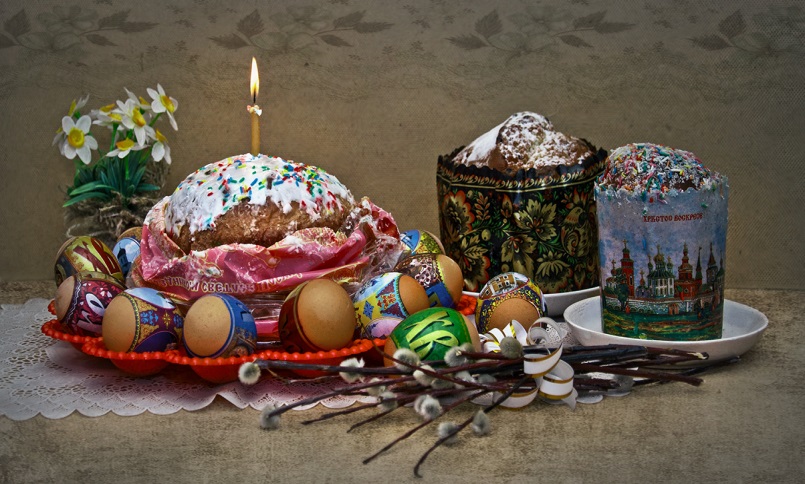 Пасха — самый главный христианский праздник. Детям можно рассказывать о пасхе только самое основное, чтобы они поняли смысл происходящего. Для этого подойдут библии для детей, где все красочно и красиво расписано.Расскажите, что однажды Бог послал на землю своего сына, чтобы тот научил людей любви и добру. Но были и такие злые люди, которые не хотели верить сыну божьему Иисусу и убили его, повесив на кресте в пятницу (Страстная пятница).Иисус мог бы и не умирать, но согласился принести себя в жертву, чтобы смыть все людские грехи. Итак, Иисус умер в пятницу, а в воскресенье он воскрес – ожил. Его воскрешение и празднуется в Пасху. Воскрешение – символ того, что человек, чистый душой и помыслами, имеет шанс возродиться из смерти.Воскрешение является одним из основных убеждений христианства.На пасху обычно пекут пасхи и пасхальные куличи, красят яйца. Яйцо - это символ жизни, её возрождения. Изначально яйца красили красной или темно-коричневой (луковой) краской, но теперь яйца можно встретить самых разных цветов и раскрасок.Первым блюдом пасхального утра являются яйца и пасочки. Если вы идете в гости или к вам приходят гости, то вы меняетесь яйцами. Раньше на Пасху устраивались массовые гуляния, бытовал обычай качаться на качелях, устраивать «ярмарку невест», играли в крашенки и писанки. В пасхальное утро не принято здороваться, как обычно, однако, принято делиться «благой вестью»:- Христос воскрес! – говорят пришедшие- Воистину воскресе! – отвечают хозяева или отвечающиеСтихи о ПасхеИгры в Пасху    «Битки» До нас дошла игра «битки», считалось, что таким образом можно бороться со злыми духами. Ее цель – сохранить свое пасхальное яйцо, разбив при этом яйцо соперника.    «Яйцо - юла» На ровной поверхности стола раскручиваются пасхальные яйца. Тот игрок, яйцо которого крутится дольше всех, становится побудителем.   «Сыщики» Крашеные яйца или мелкие призы – сюрпризы: конфетки, наклейки, маленькие игрушки и т.п. Взрослый заранее прячет пасхальные яйца и призы, а ребенок  должен их найти.«Придумываем сказку» Взрослый предлагает ребенку придумать продолжение сказки «Курочка Ряба». А начало новой сказки должно начинаться со словом «И вот, на Пасху стали дед с бабой просить Курочку Рябу о том, что… » «Придумываем загадки» Взрослый предлагает детям составить описательные загадки про пасхальные сувениры, которые лежат на столе (птичка, свеча, зайчик, веночек, корзинка, яичко и др.) Можно составлять с помощью вопросов: «Какой, какая, какое? » Например, Маленькое, кругленькое, беленькое (Яйцо, Серенький, трусливый, длинноухий (Зайчик).Как подготовить детей к пасхеЧтобы атмосфера праздника Пасхи пропитала весь дом, необходимо            за неделю до пасхального воскресенья начать готовить детей           разговорами о Пасхе. Можете каждый вечер почитать книги о Пасхе, посмотреть           мультфильмы об Иисусе, например, «Богочеловек» - хороший           мультфильм, рассказывающий о пути Иисуса, или библейский           сериал «Суперкнига». Визуально ребенок поймет быстрее и           запомнит на дольше историю Христова воскресенья.Если вы печете пасочки сами, дома, то вовлеките в этот процесс и           детей. Пусть помогают смешивать ингредиенты и раскладывать            тесто.Непременная пасхальная традиция – окрашивание яиц подойдет для          этого как нельзя лучше. Привлекайте детей к этому интересному и            творческому занятию. Разнообразные раскраски на пасхальную тему порадуют детей – это          может быть хороший подарок родственникам.Сделайте с ребенком не сложные пасхальные поделки и украсьте          свой дом!Пасха - это время радости, праздник победы над смертью, скорбью и печалью. Мы желаем вам надолго сохранить светлое и радостное настроение, пусть душа ваша наполнилась любовью, добротой и надеждой!Счастливой вам Пасхи!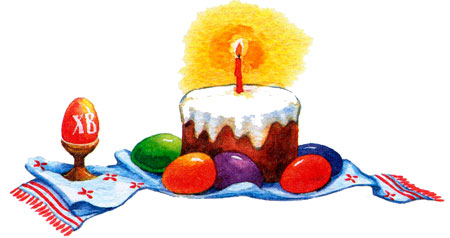 «Пасхальные поделки»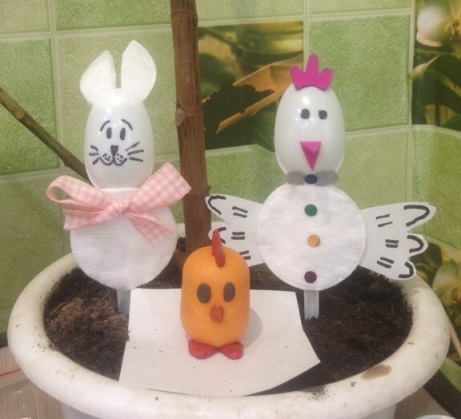 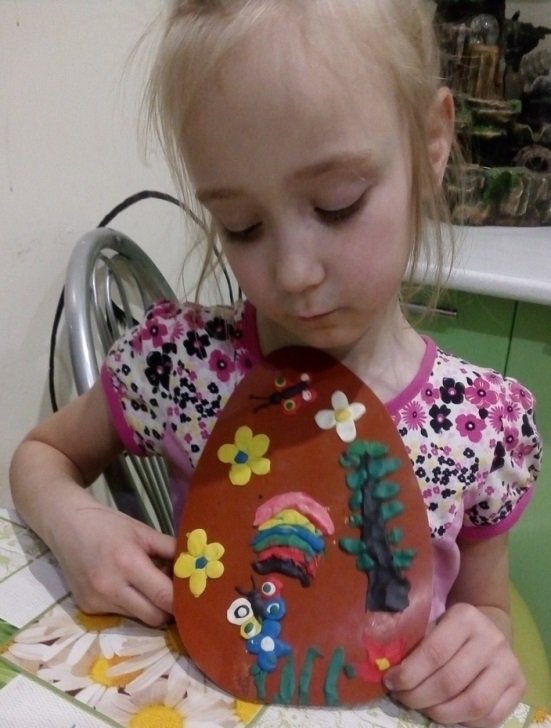 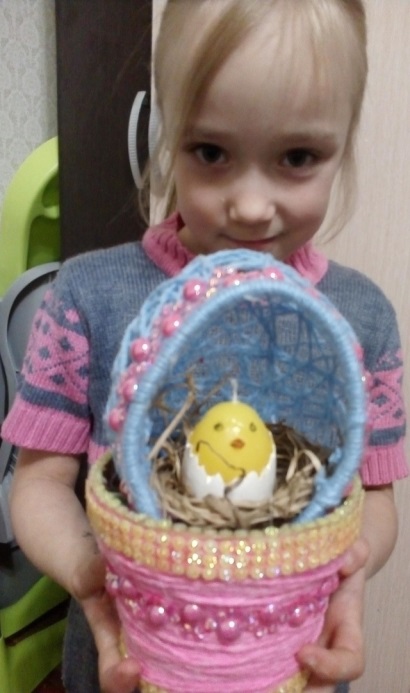 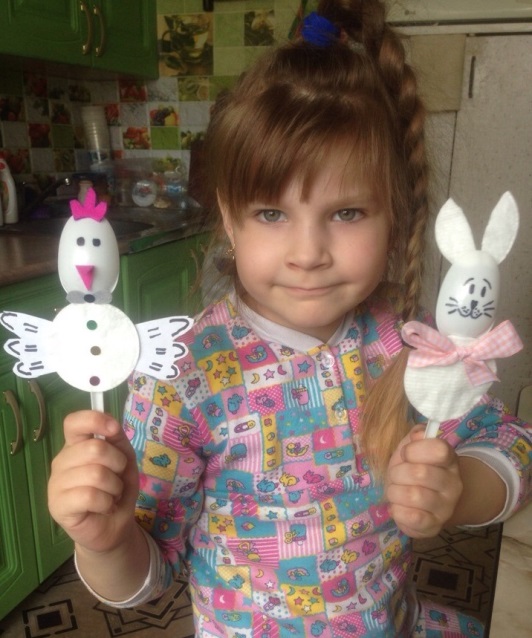 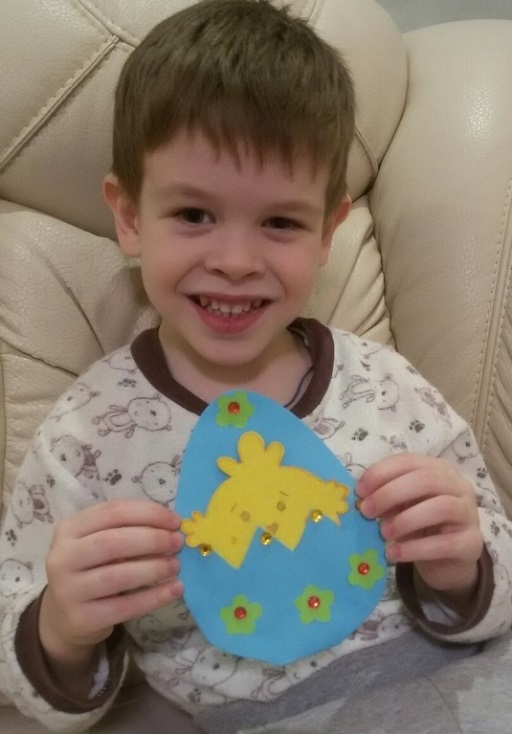 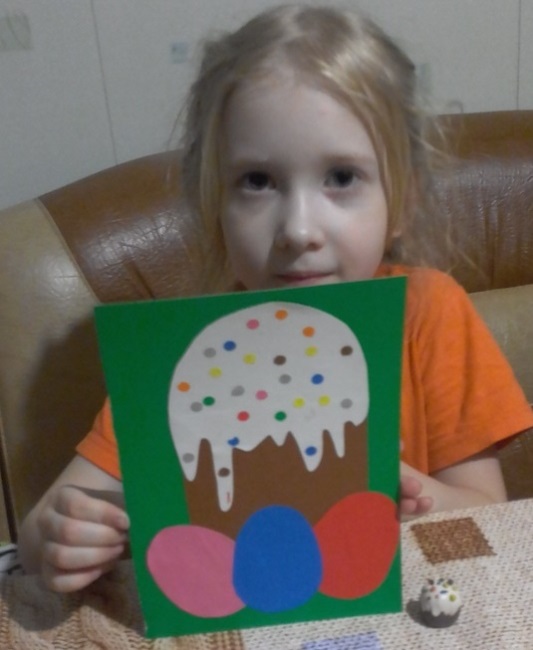 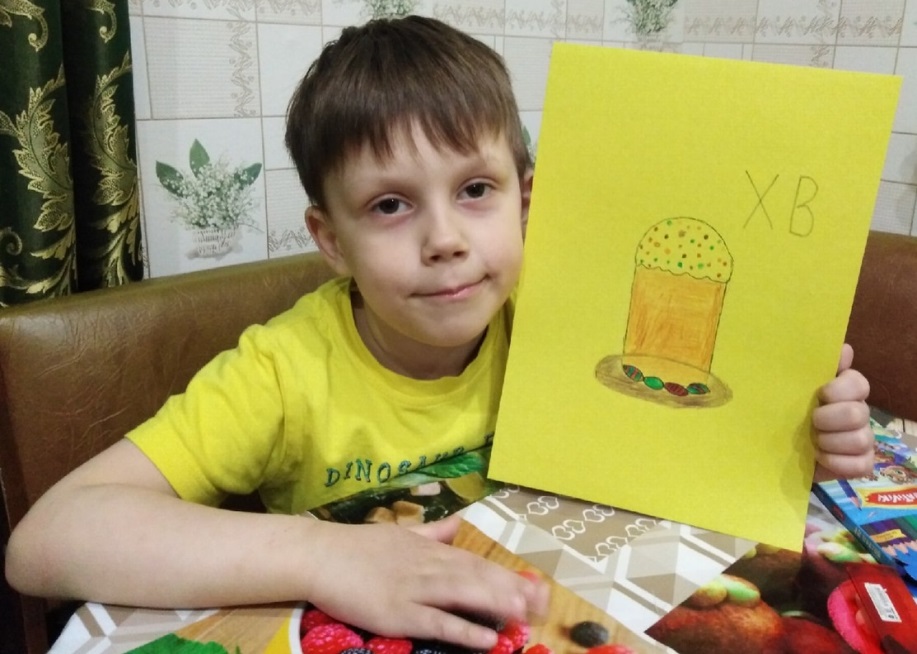 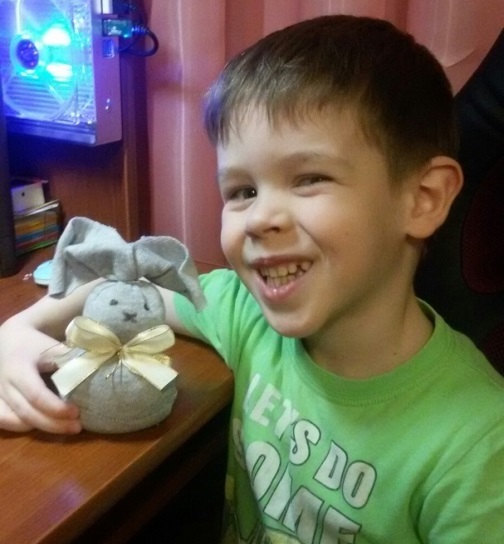 Интересное и творческое занятие – это изготовление куличей и окрашивание яиц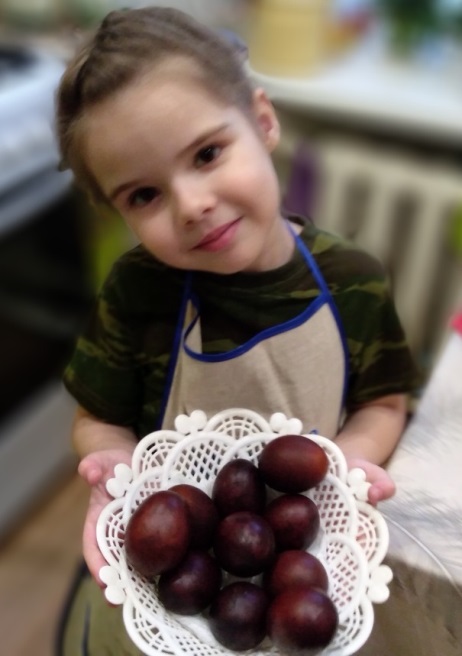 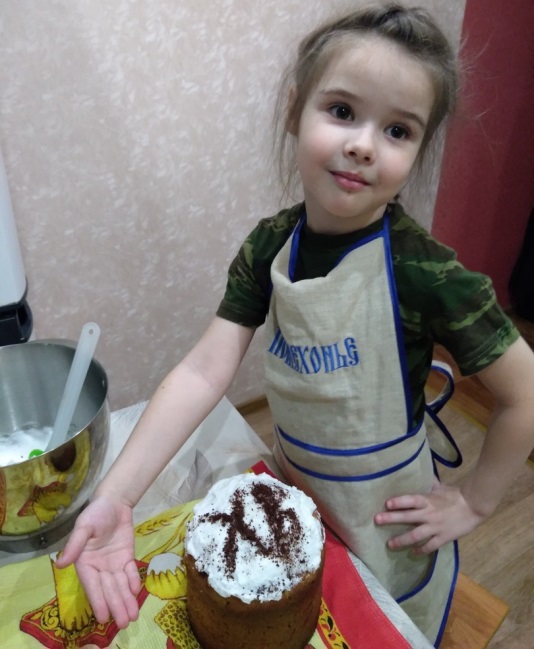 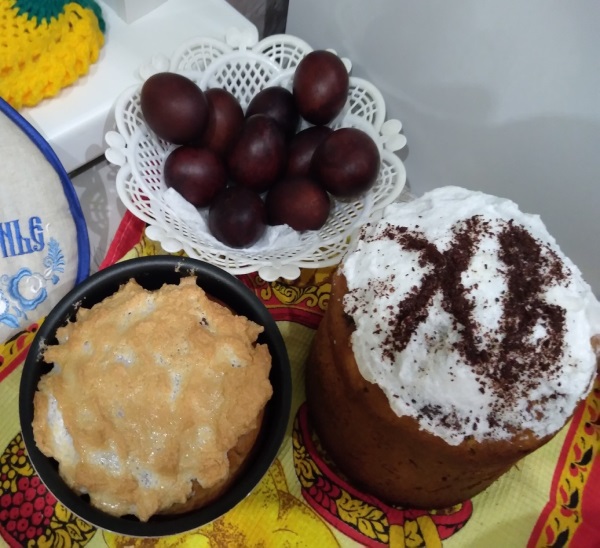 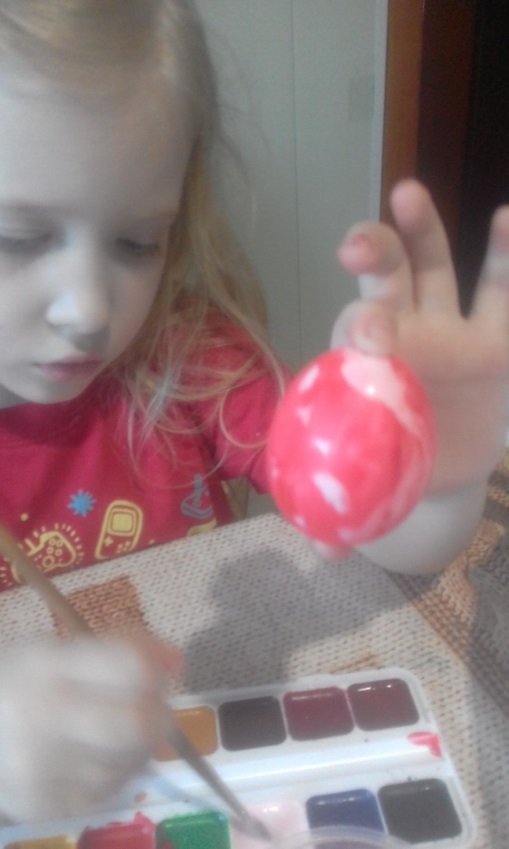 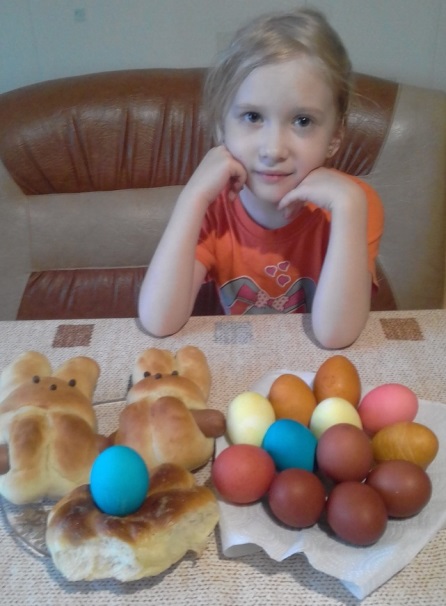 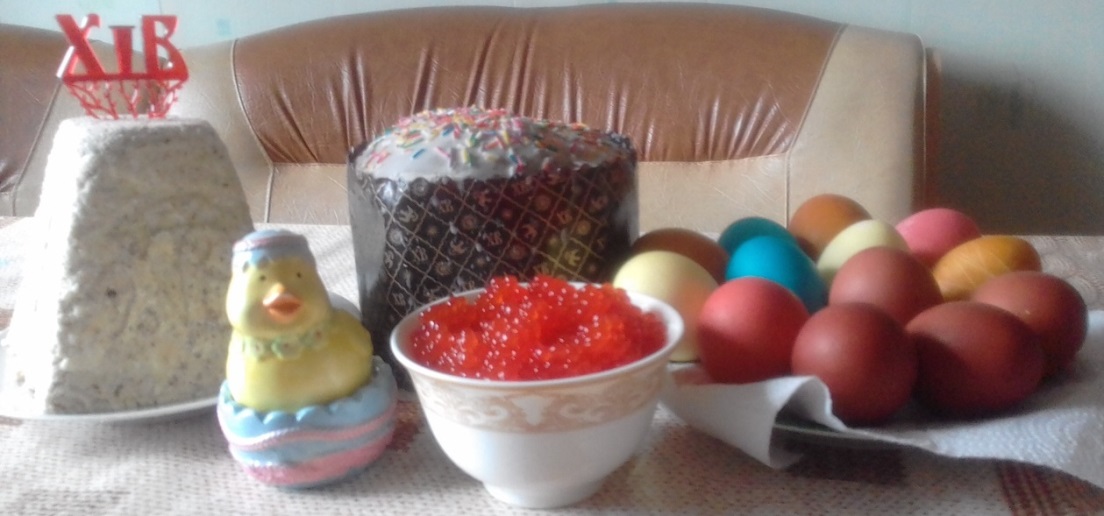               * * *Звонко капают капелиВозле нашего окна.Птицы весело запели,В гости Пасха к нам пришла                    (К. Фофанов) 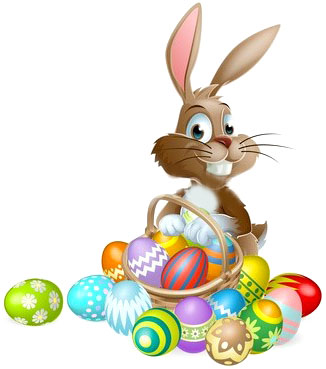                  * * *Пасху радостно встречаемИ поем: »Христос воскрес!»
Мы все дружно отвечаем:
«Он воистину воскрес!»Чередой проходят годы
Под лазурностью небес.
И поют везде народы:
«Он воистину воскрес!»Всюду радость и объятья:
«Брат, сестра, Христос воскрес!
Ад разрушен, нет проклятья:
Он воистину воскрес!»                               (В.Кузьменков)